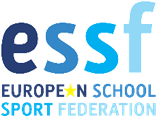 PARTICIPATION FORM 1EUROPEAN OPEN SCHOOL COMBAT GAMES SERBIA 2023COUNTRYNAME OF THE ORGANISATION/ADDRESS/PHONE NUMBERESSF MEMBER/ NON-ESSF MEMBER/ DIRECTLY APPLYING SCHOOL (DAS)NUMBER OF PARTICIPANTS/TEAMS                      KARATEJUDOJU-JITSUTAEKWONDO ITFTAEKWONDO WF SAMBOWRESTLINGKYOKUSHINKAICONTACT PERSON (NAME, PHONE NUMBER, FUNCTION)STAMP (ESSF MEMBER/INSTITUTION/DAS)                                      SIGNATUREDATEINDIVIDUAL KATAINDIVIDUAL KIHON KUMITEINDIVIDUAL KIHON IPPON KUMITEINDIVIDUAL JIYU IPPON KUMITEINDIVIDUALKUMITE SPORTKUMITE SPORT TEAMKATA TEAMENBUKOBUDOIKKAIDOINDIVIDUALIKKAIDO TEAMA. Children I (Born in 2016 and younger)B.Children II (Born in 2015 and 2014)C.Children III (Born in 2013 and 2012)D.Juvenil (Born 2011 in and 2010)TOTALINDIVIDUAL KATAINDIVIDUAL FUKU-GOINDIVIDUAL KO-GO KUMITEKATA TEAMINDIVIDUALKUMITE SPORTKUMITE SPORT TEAMENBUKO-GO KUMITE TEAMKOBUDOIKKAIDO INDIVIDUALIKKAIDO TEAME.Cadets (Born in 2009 and 2008)F.Juniors (Born in 2007, 2006 and 2005)TOTALAge categoryMALEFEMALEChildren I. Age 9-10 years (Born in 2013-2014)Children II Age 11-12 years (Born in 2011-2012)Cadets. Age 13-14 years (Born in 2009 – 2010)Juniors. Age 17-16-15 years (Born in 2006, 2007, 2008)TOTALAge categoryMALEFEMALEChildren I. Age 11-12 years (Born in 2011-2012)Children II Age 13-14 years (Born in 2009 – 2010)Cadets. Age 15-16  years  (Born in 2007, 2008)Juniors. Age 17-18 years (Born in 2005, 2006)TOTALAge categoryMALEFEMALEChildren . Age 8-10 years (Born in 2013-2014-2015)Cadets. Age 11-13 years (Born in 2010–2011-2012)Juniors. I  Age 14-15  years  (Born in 2008- 2009)Juniors. II Age 16-17 years (Born in 2006 -2007)TOTAL Age categoryMALEFEMALEChildren . Age 9-11 years (Born in 2012-2013-2014)Cadets. Age 12-14 years (Born in 2009–2010-2011)Juniors. I Age 15-17  years  (Born in 2006-2007-2008)TOTAL Age categoryMALEFEMALECadets. Age 14-15 years (Born in 2008-2009)Juniors. Age 16-18 years (Born in 2005-2006-2007)TOTALAge categoryGRECO-ROMAN STYLEFREESTYLEFEMALECadets. Age 13-15 years (Born in 2008-2009-2010)Juniors.  Age 17-18  years  (Born in 2005-2006-2007)TOTALAge categoryMALEFEMALEKATAChildren I. Age 10-11 (Born in 2012-2013)Children II Age 12-13 (Born in 2010-2011)Cadets. Age 14-15 (Born in 2008- 2009)Juniors. Age 16 -17(Born in 2006 -2007)TOTAL